Strengthening Remote Business and Communities
Indigenous Land Enterprise Infrastructure Fund 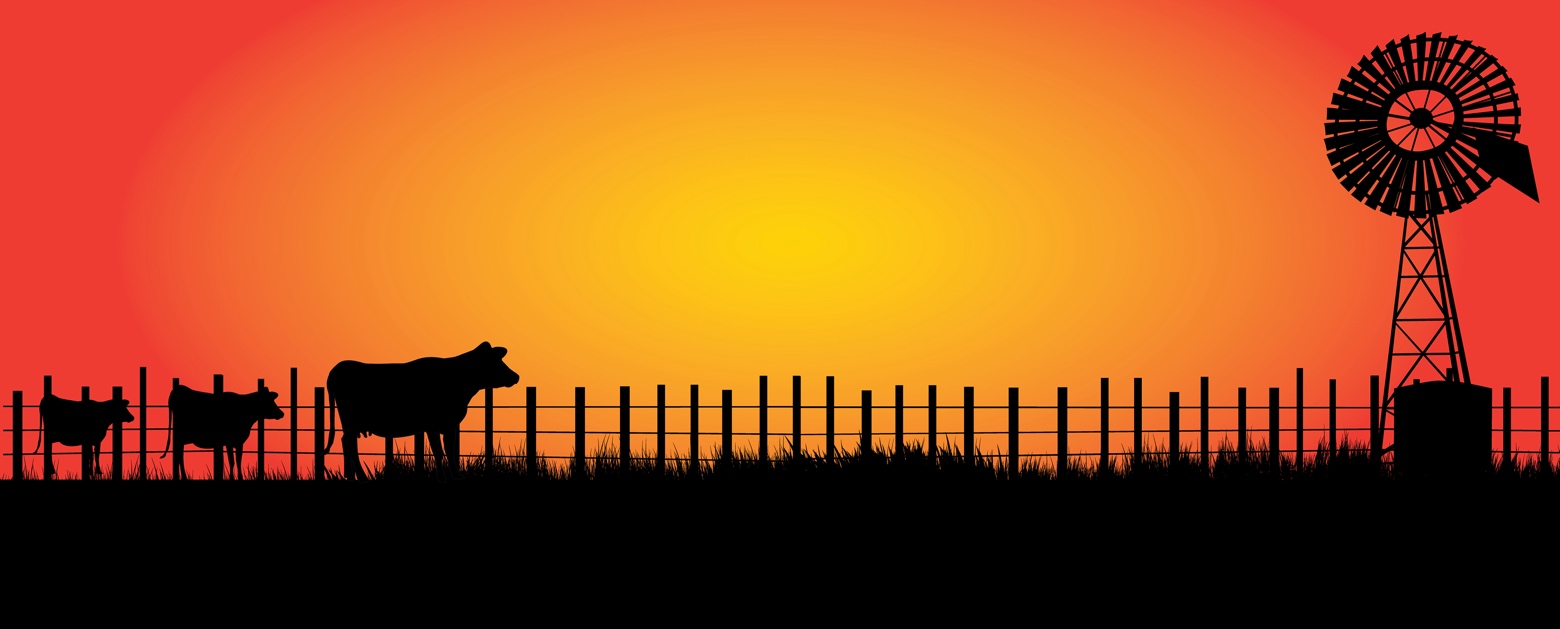 Indigenous primary industries businesses in remote Australia can apply for grants of up to $300,000, as part of the new Indigenous Land Enterprise Infrastructure Fund. The $10 million grants fund will provide for new or improved infrastructure in remote Australia.The grant activities will support the creation of jobs on country by enabling existing Indigenous enterprises and community organisations to expand or improve the viability of activities in primary industry and land management. Grants will also support the expansion of Indigenous assets through opportunities with new domestic and international markets. Types of grant activitiesThe grant is to be used for items that support the development of Indigenous businesses in the primary industry or land management industries. Some of the items the grant could be used for include:off-grid solar power systemsupgrades to water infrastructure (such as bores)fencesstock yardswater storage (such as tanks and troughs)dam silt trapsshedsirrigation systems.Access to advisory services is also available to assist applicants in identifying business needs, infrastructure design requirements and provide advice on the supply and installation of systems funded under the program.When to applyGrants will be available over two rounds. The current grant round opened on 1 October 2021. It will close at 
midday on 8 November 2021.The second grant round will open during the 2022–23 financial year.Grant eligibilityThe Indigenous Land Enterprise Infrastructure Fund is open to Indigenous entities in primary industries. For example, agriculture, horticulture, mining, aquaculture, fishing, forestry and livestock management. It is also open to Indigenous entities involved in land management, or caring for our country. For example, environmental, natural resource and cultural heritage management activities.Grants will only be available for activities taking place in remote, or very remote Australia.How to applyTo access the Grant Opportunity Guidelines and to apply, visit the GrantConnect website at: www.grants.gov.au and search for Indigenous Land Enterprise Infrastructure Fund in the Current Grant Opportunities section.More informationIf you have any questions, contact National Indigenous Australians Agency (NIAA) Housing and Infrastructure Branch by email at ileif@niaa.gov.au.You can also contact your local NIAA Regional Office, visit the Find Your Regional Office page on the NIAA website for your nearest office, or phone 1800 079 098 (toll free). 